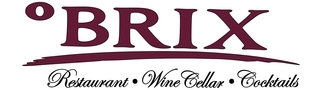 Brix Wine CellarsSignature CocktailsBourbonRye WhiskeySingle Malt ScotchBlended ScotchJapanese WhiskyIrish WhiskeyOther WhiskeyGinTequilaMezcalRum & CachaçaCognac & BrandyVodkaLiqueurHamilton's Chokehold14 GlassTropical Glow14 GlassTo Peach Their Own14 GlassFrisky Whiskey16 GlassMartini Perfetto18 GlassPurple Pony14 GlassJalisco Berrycruise16 GlassRye Old Fashioned12 GlassCorpse Reviver #214 GlassDublin Negroni12 GlassCucumber-Rosemary Martini13 GlassVesper14 GlassFrench 7517 GlassBoulevardier12 GlassMr. Mint12 GlassEspresso Manhattan12 GlassCoffee Cask12 GlassWhistlepig Old Fashioned18 GlassBardstown "Discovery Series #8"41 2 oz glassBlanton's27 2 oz glassJefferson's "Ocean Aged at Sea"24 2 oz glassBardstown "Fusion Series #9"20 2 oz glassStill Austin "Cask Strength"19 2 oz glassOld Forester "1920 Prohibition Style"19 2 oz glassFour Roses "Small Batch Select"18 2 oz glassOld Forester "1910 Old Fine Whisky"17 2 oz glassMaker's Mark "Cask Strength"17 2 oz glassAngel's Envy "Bourbon"16 2 oz glassWhistle Pig "PiggyBack" 6 Year15 2 oz glassBulleit "10 Year"15 2 oz glassStill Austin "The Musician Straight Bourbon Whiskey"14 2 oz glassBasil Hayden's14 2 oz glassKoval "Single Barrel"14 2 oz glassWoodford Reserve "Distiller's Select"14 2 oz glassOld Forester "1870 Original Batch"14 2 oz glassSmooth Ambler "Contradiction"13 2 oz glassMaker's 4613 2 oz glassFour Roses "Small Batch"11 2 oz glassMaker's Mark9 2 oz glassBulleit Bourbon9 2 oz glassBlue Note "Juke Joint"8 2 oz glassJim Beam "Black"8 2 oz glassFour Roses "Yellow Label"8 2 oz glassJim Beam8 2 oz glassBuffalo Trace8 2 oz glassWhistle Pig "Old World Cask Finish" 12 Year49 2 oz glassAngel's Envy "Finished Rye"30 2 oz glassWhistle Pig "10 Year Rye"26 2 oz glassBarrell "Seagrass"26 2 oz glassMasterson's "10 Year"22 2 oz glassWhistle Pig "Farmstock Rye"22 2 oz glassWillett "Family Estate Bottled Rye"20 2 oz glassPikesville "Rye"20 2 oz glassWhistle Pig "PiggyBack" 6 Year15 2 oz glassMichter's "US*1 Straight Rye"14 2 oz glassKoval "Rye"14 2 oz glassLimousin "Rye"13 2 oz glassWoodinville "Straight Rye"12 2 oz glassHigh West "Double Rye"12 2 oz glassPendleton 191011 2 oz glassLot 40 Canadian Rye11 2 oz glassElijah Craig "Straight Rye 1789"10 2 oz glassTempleton Rye10 2 oz glassKnob Creek "Small Batch Straight Rye"10 2 oz glassSazerac "6 Year Rye"9 2 oz glassBulleit Rye9 2 oz glassJack Daniel's "Tennessee Straight Rye"8 2 oz glassRittenhouse "Rye"8 2 oz glassGlenfiddich "30 Year"100 to 200 Multiple SizesThe Dalmore "18 Year"111 2 oz glassOrphan Barrel "Muckety-Muck 26 Year"90 2 oz glassKininvie "23 Year"86 2 oz glassGlenfiddich "21 Year"53 2 oz glassGlenDronach "Allardice 18 Year"51 2 oz glassHighland Park "Texas Edition"48 2 oz glassHighland Park "18 Year"41 2 oz glassTalisker "18 Year"40 2 oz glassGlenmorangie "18 Year"37 2 oz glassThe Balvenie "14 Year Caribbean Cask"33 2 oz glassOban "14 Year"32 2 oz glassThe Macallan "12 Year" Double Cask31 2 oz glassPort Dundas "18 Year"29 2 oz glassMossburn "Blair Athol"28 2 oz glassThe Balvenie "12 Year Doublewood"26 2 oz glassAberlour "A'Bunadh"26 2 oz glassMossburn "Linkwood"23 2 oz glassAberlour "12 Year"20 2 oz glassBenRiach "Curiositas 10 Year"20 2 oz glassBruichladdich "Islay Barley Rockside Farm"19 2 oz glassLaphroaig "10 Year"19 2 oz glassGlenDronach "Original 12 Year"19 2 oz glassThe Dalmore "12 Year"19 2 oz glassAuchentoshan "Three Woods"18 2 oz glassGlenmorangie "The Quinta Ruban" 14 Year Port Cask18 2 oz glassBenRiach "10 Year"18 2 oz glassThe Glenlivet "12 Year Double Oak"16 2 oz glassTullibardine "Sovereign"16 2 oz glassGlenglassaugh "Evolution"16 2 oz glassThe Glenlivet "12 Year"16 2 oz glassArdbeg "10 Year"15 2 oz glassJohnnie Walker "Blue Label"75 2 oz glassCompass Box "Phenomenology"50 2 oz glassCompass Box "Juveniles"38 2 oz glassCompass Box "The Spice Tree"19 2 oz glassCompass Box "The Peat Monster"18 2 oz glassMossburn "Island"15 2 oz glassMossburn "Speyside"12 2 oz glassGreat King Street "Glasgow Blend"12 2 oz glassJohnnie Walker "Black Label"12 2 oz glassJohnnie Walker "Double Black"12 2 oz glassThe Famous Grouse8 2 oz glassYamazaki "12 Year"51 2 oz glassFukano "Rice Whisky"15 2 oz glassKikori12 2 oz glassSuntory "Toki"12 2 oz glassIwai11 2 oz glassGreen Spot "Single Pot Still"20 2 oz glassLimavady Single Malt15 2 oz glassTullamore D.E.W. "12 Year Special Reserve"15 2 oz glassPowers "Three Swallows"13 2 oz glassWriters' Tears "Copper Pot"13 2 oz glassJameson "Black Barrel"12 2 oz glassTyrconnell "Single Malt"11 2 oz glassTullamore Dew "XO Caribbean Rum Cask Finish"10 2 oz glassJameson10 2 oz glassProclamation "Blended Irish Whiskey"9 2 oz glassKilbeggan9 2 oz glassPowers "Gold Label"9 2 oz glassThe Sexton8 2 oz glassBushmills "Red Bush"8 2 oz glassTullamore Dew8 2 oz glassThe Irishman "Founder's Reserve"8 2 oz glassThe Macklowe "Kentucky Gold Edition"76 2 oz glassKavalan28 2 oz glassBarrell "Dovetail"26 2 oz glassWestland "American Single Malt"24 2 oz glassPaul John "Classic Select Cask"23 2 oz glassStranahan's21 2 oz glassStranahan's "Sherry Cask"21 2 oz glassGeorge Dickel "15 Year"21 2 oz glassStranahan's "Diamond Peak"19 2 oz glassPenderyn "Aur Cymru"19 2 oz glassPaul John "Edited"16 2 oz glassKoval "Four Grain"15 2 oz glassStarward "Nova" Australian Whisky14 2 oz glassBalcones "Baby Blue"11 2 oz glassJack Daniel's8 2 oz glassCrown Royal8 2 oz glassMonkey 4721 2 oz glassKI NO BI "Kyoto Dry"19 2 oz glassBruichladdich "The Botanist Gin"15 2 oz glassNolet's "Silver Dry Gin"14 2 oz glassBottega Bacur13 2 oz glassHendrick's "Flora Adora"13 2 oz glassHendrick's "Neptunia"13 2 oz glassLeopold's "Navy Strength"13 2 oz glassEmpress 190813 2 oz glassRogue "Spruce"11 2 oz glassScapegrace "Dry"11 2 oz glassDrumshanbo "Gunpowder Irish Gin"11 2 oz glassSt. George "Botanivore Gin"10 2 oz glassGin Mare10 2 oz glassTanqueray "Sevilla Orange"9 2 oz glassTanqueray 109 2 oz glassWaterloo "Antique"9 2 oz glassBombay "Dry"8 2 oz glassTanqueray8 2 oz glassAviation8 2 oz glassClase Azul "Añejo"72 to 144 Multiple SizesCasa Dragones "Añejo" Barrel Blend53 2 oz glass123 "Diablito"52 2 oz glassClase Azul "Reposado"49 2 oz glassCasa Dragones "Reposado"47 2 oz glassDon Julio "Rosado" Reposado46 2 oz glassPenta Añejo42 2 oz glassAvion "Reserva 44"40 2 oz glassG4 "Extra Añejo"35 2 oz glassPenta Reposado35 2 oz glassAzunia "Black"32 2 oz glassPatrón "Extra Añejo"29 2 oz glassDon Julio "70th Anniversary"24 2 oz glassCasa Dragones22 2 oz glassPatron "Añejo"18 2 oz glassCasamigos "Añejo"17 2 oz glassMaestro Dobel "Añejo"17 2 oz glassPatron "Reposado"17 2 oz glassHerradura "Añejo"16 2 oz glassDon Julio "Blanco"16 2 oz glass123 "El Luchador"16 2 oz glassCasamigos "Reposado"16 2 oz glassG4 "Silver"16 2 oz glassMaestro Dobel "Diamante"15 2 oz glassPatron "Silver"15 2 oz glassPasote "Blanco"14 2 oz glassLalo "Blanco"13 2 oz glassEl Tesoro "Blanco"13 2 oz glassCasamigos "Blanco"13 2 oz glassOlmeca Altos "Reposado"9 2 oz glassEspolòn "Blanco"8 2 oz glassDel Maguey "Chichicapa"21 2 oz glassEl Silencio "Joven"19 2 oz glassCasamigos "Mezcal"18 2 oz glassZignum "Reposado"13 2 oz glassZunte12 2 oz glassDel Maguey "Vida"12 2 oz glassXicaru "Reposado"9 2 oz glassZafra "Master Series" 30 Year48 2 oz glassEl Dorado "Single Barrel ICBU"21 2 oz glassZafra "Master Reserve" 21 Year17 2 oz glassRon Zacapa "23 Year Centenario"16 2 oz glassHamilton "Overproof"11 2 oz glassPlantation "O.F.T.D."9 2 oz glassBacardi "Cuatro" Añejo8 2 oz glassPusser's "British Navy"8 2 oz glassPlantation "Xaymaca Special Dry"8 2 oz glassLeblon Cachaça8 2 oz glassPlantation "3 Stars"8 2 oz glassRémy Martin "Louis XIII"125 to 500 Multiple SizesPierre Ferrand "Réserve Double Cask"33 2 oz glassHennessy "VSOP" Privilege27 2 oz glassMartell "Blue Swift"18 2 oz glassRémy Martin "VSOP"16 2 oz glassPierre Ferrand "1840"15 2 oz glassStoli "Elit"16 2 oz glassHaku11 2 oz glassChopin10 2 oz glassGrey Goose10 2 oz glassBelvedere10 2 oz glassAbsolut "ELYX"10 2 oz glassCiroc "Snap Frost"9 2 oz glassKetel One9 2 oz glassTownes8 2 oz glassSnap8 2 oz glassTito's8 2 oz glassChartreuse "Green"18 2 oz glassSt. Germain10 2 oz glassRoyal Combier10 2 oz glassOrdinaire Absinthe10 2 oz glassCointreau10 2 oz glassLicor 439 2 oz glassChambord Royale9 2 oz glassBailey's9 2 oz glassMathilde Cassis8 2 oz glassLuxardo Maraschino8 2 oz glassKahlúa8 2 oz glassFrangelico8 2 oz glassCombier8 2 oz glassCampari8 2 oz glassBranca Menta8 2 oz glassAverna8 2 oz glassAperol8 2 oz glass